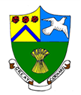 Minutes of the Annual Meeting of Great Cornard Parish Councilheld at The Stevenson Centre on Monday 15th May 2023 at 7pmPRESENT 	Councillors	Cllr Tom Keane  	           Chairman	Cllr Marjorie Bark 		Cllr Tony Bavington 		 Cllr Jane Brooker		Cllr Stewart Sheridan 		      Cllr Jane Wakeman		Cllr Pamela White			        Cllr Judith Wilson		Cllr Colin WrightCllr David YoungCouncil Manager 	Mrs N Tamlyn					Council Administrator	Miss S Kent1. ELECTION OF CHAIRMAN It was PROPOSED by Cllr Tony Bavington and SECONDED by Cllr Pamela White that Cllr Tom Keane be elected Chairman for the following year.It was RESOLVED that Cllr Tom Keane be elected Chairman for the following year.2. CHAIRMAN’S DECLARATION OF ACCEPTANCE OF OFFICE AND ACCEPTANCE SPEECHThe Chairman, Cllr Tom Keane, made his Declaration of Acceptance of Office as Chairman and took the CHAIR.The Chairman thanked Members for his nomination and election to the position of Parish Council Chairman and congratulated his fellow Councillors on their success in the recent elections.  He then welcomed the new Councillors to the team and expressed his wish to build upon the Parish Council’s past successes by working together with the best intentions  towards common goals. 3. ELECTION OF VICE-CHAIRMAN It was PROPOSED by Cllr Tony Bavington and SECONDED by Cllr Pamela White that Cllr David Young be elected Vice Chairman for the following year.It was RESOLVED that Cllr David Young be elected Vice Chairman for the following year.4. VICE-CHAIRMAN’S DECLARATION OF ACCEPTANCE OF OFFICE The Vice Chairman, Cllr David Young, made his Declaration of Acceptance of Office as Vice Chairman.5. APOLOGIES FOR ABSENCEApologies were received from Cllrs Sharon Bowman, Melanie Keane and Kevin Graham.6. TO CONSIDER IF ANY MEMBER’S DECLARATIONS OF ACCEPTANCE OF     OFFICE WHICH HAVE NOT BEEN RECEIVED AS PROVIDED BY LAW SHALL BE RECEIVED   The Council Manager confirmed that all Members have signed their declarations except for Cllr Melanie Keane.Members AGREED to allow Cllr Melanie Keane until the next meeting on 12th June to sign her declaration.7. DECLARATIONS OF INTEREST AND REQUESTS FOR DISPENSATIONS RELATING TO ITEMS ON THE AGENDACllr Tony Bavington declared a non-pecuniary interest and requested a dispensation in any item relating to Thomas Gainsborough School as he volunteers at the School and a family member is employed by the Trust.Cllr David Young declared a non-pecuniary interest in any item relating to Thomas Gainsborough School as he and a family member are employed by the Trust.8. DECLARATIONS OF GIFTS AND HOSPITALITYNONE9. TO CO-OPT A NEW MEMBER TO THE GREAT CORNARD SOUTH WARDCllr Tony Bavington explained that past elections have been heavily contested and previously, where seats were not filled in one Ward, unsuccessful candidates from the other Ward had been co-opted on to the Council.  On this occasion the unfilled South Ward seat was offered to former Cllr Mark Newman but he had decided not to accept.As the Parish Council has 35 days from the date of the election to co-opt without declaring a Casual Vacancy, Members AGREED to defer the matter until the next Full Council meeting on 12th June.10. TO APPOINT MEMBERS TO SERVE ON, AND TO APPOINT A CHAIRMAN AND VICE CHAIRMAN FOR EACH OF THE FOLLOWING COMMITTEES:-Cllr Tony Bavington stated that Great Cornard Parish Council had always politically balanced it’s Committees and the proposed Committee membership reflected this policy.AGREED that the following Committee appointments be CONFIRMED:- Development and Planning Committee Cllr Pamela White			ChairmanCllr Marjorie Bark			Vice-ChairmanCllr Jane BrookerCllr Kevin GrahamCllr Melanie KeaneCllr Tom KeaneCllr Stewart SheridanCllr Colin WrightVACANCYArt, Sport and Leisure Committee Cllr David Young			ChairmanCllr Kevin Graham			Vice-ChairmanCllr Tony BavingtonCllr Sharon BowmanCllr Melanie KeaneCllr Tom KeaneCllr Jane WakemanCllr Judith WilsonCllr Colin WrightVACANCYPolicies and Resources CommitteeCllr Tony Bavington			ChairmanCllr Jane Wakeman			Vice-ChairmanCllr Marjorie BarkCllr Sharon BowmanCllr Tom KeaneCllr Stewart SheridanCllr Pamela WhiteCllr Judith WilsonCllr David Young11.  TO CONFIRM THE COMMITTEES’ TERMS OF REFERENCEDevelopment and Planning CommitteePlanning ApplicationsHighways (Management and Repairs)Traffic CalmingWaiting Restrictions and Traffic OrdersFootwaysSignsNew DevelopmentsStreet Furniture StreetlightsArt, Sport and Leisure CommitteeAllotmentsCountry Park and Shawlands Wood LNRStacey Ardley GroundVillage GreenBlackhouse Lane Sports Field and Car ParkThe Recreation GroundThe Play area, play equipment and assault courseThe Bowls ClubPublic Rights of WayGrounds MaintenancePolicy and Resources Committee Financial MattersStaffing and Personnel (Acting as HR Committee)Applications for Grant AidCouncil PropertiesStreet NamingAwarding ContractsPublicityGrant Applications Made on This Council’s BehalfPoliciesRisk AssessmentsStanding Orders12. TO REVIEW STANDING ORDERS AND FINANCIAL REGULATIONSMembers reviewed a copy of the Standing Orders and the Financial Regulations which remain up to date following their review in December 2021.  NOTED13. TO CONFIRM THE MEMBERSHIP OF WORKING PARTIESThe Council was requested to appoint representatives to various working parties.AGREED that the following membership of working parties be CONFIRMED:- Village Hall Lease NegotiationsCllr Tony BavingtonCllr Tom KeaneCllr Colin WrightCornard Dynamos Lease NegotiationsCllr Tony BavingtonCllr Colin WrightCornard Dynamos Pavilion Working PartyCllr Stewart SheridanCllr Sharon BowmanCllr Kevin GrahamCllr David YoungCouncillor SafeguardingLead – Council ManagerSafeguarding Deputy Member – Cllr Pamela White and Cllr Jane BrookerIndependent Safeguarding Member - Mrs Tracey WelshRecreation Provision Working PartyCllr David YoungCllr Tom KeaneCllr Stewart SheridanCllr Marjorie BarkCllr Sharon BowmanCllr Jane WakemanCemetery Working PartyCllr Stewart SheridanCllr Marjorie BarkCllr Tom KeaneCllr Colin WrightCllr David YoungAllotments Working PartyCllr Stewart SheridanCllr Melanie KeaneCllr Sharon BowmanNeighbourhood Plan Working PartyCllr Marjorie BarkCllr Tony BavingtonCllr Stewart SheridanCllr David YoungCllr Jane WakemanSecurity Improvements Working PartyCllr Tom KeaneCllr Kevin GrahamCllr David YoungCllr Pamela WhiteVillage Hall Extension Working PartyCllr Tony BavingtonCllr Tom KeaneCllr Pamela White14. TO APPOINT THE COUNCIL’S REPRESENTITIVES ON OUTSIDE BODIES The Council was requested to appoint representatives to various outside organisations and/or charities.AGREED that the representatives of the Parish Council be as follows:-Cornard News Correspondent			VACANCYCllr Colin Wright confirmed that he would like to step down from the position and Members AGREED to give some consideration to the appointment and add the matter to the next Full Council Agenda in June.  The Chairman thanked Cllr Colin Wright for his contributions on behalf of the Parish Council.Emergency Advisor					Cllr Tom KeaneSudbury WATCH This organisation has now been wound up with funds being donated to St Peter’s Church and Success After StrokeSports Centre Management				Cllr Tony BavingtonCllr David YoungGainsborough Trail Working Group			Cllr Colin WrightSudbury Market Town PartnershipThis organisation has now been wound up with funds to be distributed between local charitiesSuffolk Association of Local Council			Cllr Colin WrightCllr Tom KeaneCllr Kevin GrahamBabergh Area Liaison Meetings			Cllr Tom KeaneCllr Kevin GrahamTree Warden						Cllr Marjorie BarkFriends of Great Cornard Library			Cllr Pamela White                                                                            Cllr Jane WakemanHardwicke House Patient Partnership Group	Cllr Stewart SheridanCllr Judith WilsonMembers felt strongly that Great Cornard Parish Council should be represented and AGREED for the Council Manager to establish whether the Parish Council has a representative on the Partnership GroupGreat Cornard Town Land Charity			Cllr Stewart Sheridan								Cllr Pamela WhiteCllr Stewart Sheridan confirmed that the Parish Council only has two places on the Charity’s Board of Trustees15. TO CONFIRM THE COUNCIL MANAGER’S APPOINTMENT AS RESPONSIBLE FINANCIAL OFFICER FOR THE COUNCILMembers AGREED to the Council Manager’s continued appointment as Responsible Financial Officer for the Parish Council.16. TO CONFIRM THE APPOINTMENT OF AN INTERNAL AUDITORMembers AGREED to the continued appointment of Mrs A Revell as Internal Auditor for the Parish Council.17. TO CONFIRM THE APPOINTMENT OF AN INTERNAL CONTROL MEMBERMembers AGREED to appoint Cllr Melanie Keane as Internal Control Member for the Parish Council.18. TO CONFIRM ALL RELEVANT INSURANCES ARE IN PLACEMembers reviewed a copy of the Council’s Public Liability and Employers Liability Insurance Certificates from Zurich Municipal from 1st  April 2023 through to 31st March 2024. NOTED19. TO CONFIRM THE MINUTES OF THE MEETING OF THE FULL COUNCIL HELD ON 3RD APRIL 2023 AGREED that the Minutes of the Council Meeting held on 3rd April 2023 are confirmed and signed as a correct record.20. TO RECEIVE DISTRICT AND COUNTY COUNCILLORS REPORTSCllr Ruth Hendry introduced herself as the new District Councillor for Great Cornard.21. POLICE MATTERSNONE22. ITEMS BROUGHT FORWARD LIST – FOR NOTINGThe Items Brought Forward List was NOTED.23. CORRESPONDENCESudbury Friday Five: Request to close Blackhouse Lane and Wells Hall Road on 2nd June 2023Members reviewed correspondence received from the Sudbury Friday 5 Committee requesting that Blackhouse Lane and Wells Hall Road be closed for one hour between 7pm and 8pm on 2nd June for the safety of runners in the annual Friday 5 race.  Members AGREED to the road closures.24. FIFTEEN MINUTES FOR THE PUBLIC TO ASK QUESTIONSAt 7.48pm the Council allowed electors of the Parish of Great Cornard to put questions to the Council.No members of the public were present and the business of the meeting resumed at 7.48pm.25. TO RECEIVE A VERBAL UPDATE ON THE PARISH COUNCIL’S PLANS TO UPGRADE THE PLAY EQUIPMENT ON THE RECREATION GROUNDThe Council Manager advised Members that the planned upgrades to the play area on the Recreation Ground and the installation of new adult exercise equipment and a teen piece are currently on hold.  The Parish Council has been advised by Babergh District Council that because the Recreation Ground is owned by the Oliver Sports Ground Charity, planning permission will be required before any changes and additions are made.  The existing youth shelter, which was installed without planning permission, will not be subject to enforcement action as it has been in place since 2006.Wicksteed, who are the chosen contractor for the play area upgrades, have offered to extend their quote for an additional 90 days while planning permission is sought. NOTED.26. DEVELOPMENT & PLANNING COMMITTEEConfirmation and adoption of Minutes of the meetings held on Monday 3rd and 24th April 2023 The Minutes of the Development and Planning meetings held on 3rd and 24th April 2023 were duly confirmed and signed as a correct record.Questions to Committee ChairmanNONECorrespondence: Suffolk County Council – Closure of footpath 8Members reviewed and NOTED the Temporary Closure Order for Footpath 8.  The Council Manager to contact Suffolk County Council to ascertain why this closure has been extended for a second time and report back to the Council.To consider new planning applications:-DC/23/01857 – 2 Eldred Drive, Great CornardErection of single storey side extension and new vehicular accessRecommended – APPROVAL although Members asked for the Planning Authority to be made aware of their concerns over the new access on to Carsons Drive and wanted the conditions laid out in Suffolk County Council Highways’ response dated 9th May 2023 to be adhered to by the Applicant.DC/23/01987 – 1 Peter Dodd Mews, Great CornardApplication under s.73(a) for the Removal or Variation of a Condition following approval of DC/19/00786 dated 31/05/2019 – erection of 3 detached bungalows and new vehicular access.  Town and Country Planning Act 1990 (as amended).  To vary condition 10 (landscape scheme) removing hedgerow due to gas main connection as per Drawing 01K.Recommended - APPROVALDC/23/02019 – 23 Mallard Way, Great CornardErection of ground and first floor extensionsRecommended - APPROVAL27. ART, SPORTS & LEISURE COMMITTEEConfirmation and adoption of Minutes of the meetings held on 24th April 2023The Minutes of the Art, Sports and Leisure meeting held on 24th April 2023 were duly confirmed and signed as a correct record.Questions to Committee ChairmanNONE28. POLICY & RESOURCES COMMITTEEConfirmation and adoption of Minutes of the meetings held on 24th April 2023The Minutes of the Policy and Resources meeting held on 24th April 2023 were duly confirmed and signed as a correct record subject to the following amendment:-PAGE 1.  ITEM 1.  APOLOGIES FOR ABSENCEFROM:  Apologies were received from Cllrs Kevin Graham and Terry Welsh.TO: Apologies were received from Cllrs Judith Wilson, Kevin Graham and Terry Welsh.Questions to Committee ChairmanFor new Members, the Chairman highlighted the Council’s project to extend the Village Hall and the need to assemble funds which may or may not be possible before planning permission lapses, although this can be renewed.Ratification of Recommended ItemsPage 3, Item 8a) Procurement PolicyTo RECOMMEND to Full Council that it accepts the proposed amendments to the Procurement Policy contained in Report No. F18. AGREED.To receive an update on the new development at 182a Bures RoadThe Council Manager confirmed that Babergh District Council have agreed to the Parish Council’s suggested road names for the new development, these being Leftwich Place and Eady Fields.  However, the name of the development as a whole cannot be stipulated by BDC and is the choice of the developer who has decided on Sudbury Fields.  NOTED29. FINANCIAL MATTERSTo review the latest list of payments (see Appendix A).Members reviewed the latest list of payments. NOTED. A Member asked whether it would be possible to receive a copy of the list of payments prior to the meeting as it was difficult to remember what had been read out by the Council Manager.  It was AGREED to put this matter on the next Agenda of the Policy and Resources Committee.Meeting closed at 8:37pmSigned _______________________________Chairman Cllr Tom KeaneAPPENDIX AGreat Cornard Parish Council BACS Payments up to 15th May 2023INCOME UPTO15/05/2023SourceAmountDetailsCemetery £54.00Cornard United £383.40Rent NB: 2 monthly Payments (May/June)Cornard United £107.58Insurance Reimbursement TOTAL £544.98EXPENDITUREEXPENDITUREDirect Debits CompanyDetails15/05/2023Talk Talk 37.25Internet Provision - Monthly PWLB8557.25Loan Repayment Eon £52.92Electricity Bill - Cemetery (D/D)Intuit £37.20Accounts Support Software BACS CompanyDetailsUpto 15/5/23Salaries £4,658.93HMRC £1,287.26Tax & NI Payover SCC Pension Fund £1,587.71Pension Payover Salary Total £7,533.90Upto 15/5/23Anglian Water £139.57BHL Allotments Water Bill - Qrtrly Herts County Council £128.39Stationery Supplies Sudbury Garden Services £490.00St Andrews Churchyard - G.Maint AprSudbury Garden Services £830.00GC Cemetery - G.Maintenance Apr Hevey Supplies £7.36Materials for Kings Hill Bench Hevey Supplies £27.68Material for Allotment Car Park Signs Babergh District Council £3,456.70Annual Litter/Dog Bin Emptying CntrctMr P Sparks £190.00Ashes Interments Countrywide Grounds Maint.£516.50BHL Grounds Maintenance Contract - AprS & K News £10.00Supply of Suff Free Press3IT£310.00IT Support Services 3IT£102.00Installation of BHL Broadband Zurich Municipal £5,948.42Annual Insurance Premium Evergreen Landscapes & Fencing £1,771.00VAT Payover - Security Improvement WrksTOTAL Payments (Ex-Salaries)£22,612.24